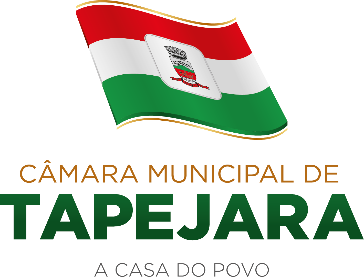 Pauta 02/2021Câmara Municipal de Vereadores de TapejaraSala de Sessões  Zalmair João RoierSessão Ordinária dia 01 de fevereiro de 2021SAUDAÇÃO Invocando a proteção de Deus, declaro aberta a Sessão Ordinária da noite de hoje, dia 01 de fevereiro de 2021.- Solicito aos senhores que tomem assento.- Agradecemos as pessoas que se fazem presentes nesta noite....- A cópia da Ata da Sessão Extraordinária do dia 25/01/2021, estão com os Senhores Vereadores e poderá ser retificada através de requerimento escrito encaminhado à Mesa Diretora. - Coloco em votação a Ata da última sessão. - Vereadores favoráveis permaneçam como estão, e contrários se manifestem.INFORMES E AGRADECIMENTOS- A Vereadora Adriana Bueno Artuzi, no dia 21/01/2021 representou o Poder Legislativo em ato simbólico realizado pelo Secretária Municipal de saúde de Tapejara saúde onde foram aplicadas as Primeiras vacinas contra o Vírus COVID-19.- Informamos que:O líder de bancada do PSB será Carlos Eduardo de Oliveira;O líder de bancada do PDT será Déberton Fracaro;O líder de bancada do PP será Josué Girardi;O líder de bancada do Cidadania será Celso Fernandes de Oliveira;O líder de bancada do MDB será Rafael Menegaz;O líder de Governo será Edson Luiz Dalla Costa;O líder de Oposição será Maeli Brunetto Cerezolli.- Informamos que conforme deliberação anterior a esta sessão ficam constituídas as Comissões Permanentes previstas no artigo nº 56, I do Regimento Interno, para o ano de 2021.Ficaram assim constituídas as comissões:Comissão Geral de Pareceres: Presidente: Comissão Geral de Pareceres: Presidente: ___________________________________Relator:______________________________________Secretário: ___________________________________Comissão de Finanças e Orçamento: Presidente: ___________________________________Relator:______________________________________Secretário: ___________________________________Comissão de Saúde, educação e desenvolvimento econômico: Presidente: ___________________________________Relator:______________________________________Secretário: ___________________________________EXPEDIENTE DO DIANa Sessão Ordinária de hoje deram entrada as seguintes matérias:Ofício nº 17/2021 da APAE de Tapejara;Ofício da AVENOR;Ofício nº 391/2021 da Delegacia de Polícia Civil de Tapejara;Ofício nº 003/2021 Sindicato dos Funcionários Públicos de Tapejara;Ofício nº 023/21 Poder Executivo Municipal;Ofício nº035/2021 do Poder Executivo Municipal;Requerimento nº 001/2021;Pedido de Informação nº 001/2021;Indicação nº 001/2021;Indicação n° 002/2021;Indicação nº 003/2021;Indicação nº 004/2021;Solicito a primeira secretária faça a leitura das matérias.ORDEM DO DIA- Em discussão o Requerimento n° 001/2021, visa que seja realizado o envio de um convite ao setor de Engenharia da Prefeitura para fazer uso da tribuna afim de esclarecer os Vereadores sobre possíveis medidas e soluções a serem realizadas sobre os casos de alagamento no perímetro Urbano.- Com a palavra os senhores vereadores.- Como mais nenhum vereador deseja fazer uso da palavra coloco em votação o Requerimento nº 001/2021.-Vereadores favoráveis permaneçam como estão contrários se manifestem.-Aprovado por...------------------------------------------------------------------------------------------------------------------------------------------------------------------------------------------------------------------------------------------------ Em discussão a indicação nº002/2021 que Solicitação para que a Secretaria de obras juntamente com o setor de engenharia estude a viabilidade da construção de uma ponte de alvenaria localizada na entrada da propriedade do Srº Ivo Zanchetta da comunidade de Paiol Novo.- Com a palavra os senhores vereadores.- Como mais nenhum vereador deseja fazer uso da palavra coloco em votação a Indicação nº 002/2021.-Vereadores favoráveis permaneçam como estão contrários se manifestem.-Aprovado por...------------------------------------------------------------------------------------------------------------------------ Em discussão a Indicação nº 003/2021 Visa Solicitar a dedetização, desratização e limpeza de caixas de água das creches e escolas municipais, assim como dedetizar e desratizar as bocas de lobo e galerias de esgoto e pluviais.- Com a palavra os senhores vereadores.- Como mais nenhum vereador deseja fazer uso da palavra coloco em votação a indicação nº 003/2021.-Vereadores favoráveis permaneçam como estão contrários se manifestem.-Aprovada por...-----------------------------------------------------------------------------------------------------------------    Permanecem em Pauta as indicações nº 001 e 004/2021.Eram essas as matérias a serem discutidas na Sessão Ordinária de hoje.EXPLICAÇÕES PESSOAISPassamos agora ao espaço destinado às Explicações Pessoais, onde cada vereador terá o tempo regimental de cinco minutos para expor assuntos de seu interesse. Pela ordem, o primeiro a fazer uso da palavra é o Vereador: Adriana Bueno Artuzi, Altamir Galvão Waltrich, Celso Piffer,  Déberton Fracaro,  Edson Liz Dalla Costa,  José Marcos Sutil, Josemar Stefani, Josué Girardi, Maeli Brunetto Cerezolli, Rafael Menegaz e Carlos Eduardo de Oliveira.____________________________________________________________________________ENCERRAMENTOEncerro a presente Sessão e convoco os Senhores Vereadores para a próxima Sessão Ordinária do ano de 2021, a realizar-se no dia 08 de fevereiro, Segunda-feira às 20 horas. Tenham todos uma boa noite e uma ótima semana.